lt. Dokumentationsrichtlinien bis 16 cm ab Anokutanlinie Rektum, darüber Colon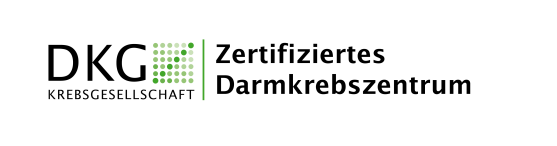 NameGeb.-Datum					       Station					       StationDiagnosepräop.            	postop. 	          Verlauf präop.            	postop. 	          Verlauf HistologiePEHistologiepTNMUICC-StadiumAnamneseAnamnese: Familienanamnese: Anamnese: Familienanamnese: Diagnostik Coloskopie    CT-Becken   CT-Abdomen / Leber    CT-Thorax    Sonographie    Sonstige    Tumormarker                CEA                      CA 19-9 Coloskopie    CT-Becken   CT-Abdomen / Leber    CT-Thorax    Sonographie    Sonstige    Tumormarker                CEA                      CA 19-9Staging vor Therapie  UICC I      UICC II      UICC III      UICC IV      Ca-Diagn. n. bek.  UICC I      UICC II      UICC III      UICC IV      Ca-Diagn. n. bek.Begleiterkrankungen vorhergehende Tumorerkrankung Begleiterkrankungen   ECOG  vorhergehende Tumorerkrankung Begleiterkrankungen   ECOG Operation 	 elektiv		 NotfallTherapieempfehlung OP      neoadjuvante Radiochemotherapie
 adjuvante Radiochemotherapie
 adjuvante Chemotherapie
 Sonstige OP      neoadjuvante Radiochemotherapie
 adjuvante Radiochemotherapie
 adjuvante Chemotherapie
 SonstigeBemerkungenBehandlungspartnerHA: Colo: HA: Colo: Datum
                                UnterschriftUnterschriftKonferenzteilnehmer